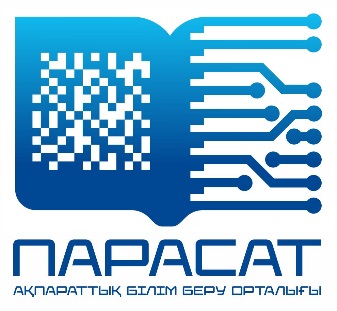 Предлагаем вам ознакомиться с 11 признаками, которые характерны для недобросовестных журналов:В журнале нет этапа рецензирования статей, о чем косвенно можно судить по очень короткому сроку прохождения статей от момента подачи до публикации. Либо сам журнал просит предоставить уже готовые рецензии на вашу статью.Журнал грешит рассылкой спама с предложениями о публикации статей в журналах Scopus и WebofScience в удивительно короткие сроки – 2-3 недели, или даже за несколько дней!Предлагает платное соавторство, т.е. продает места для соавторов в уже готовых к публикации статьях.На сайте журнала указаны подставные значения наукометрических показателей, ложное указание на то, что журнал индексируется в Scopus или WebofScience; не указывает ISSN.У журнала очень обширный список тематик, по которым публикует статьи, покрывающий практически все научные дисциплины.На сайте журнала нет персональной информации членов редколлегии, не представлена редакционная политика журнала и публикационная этика.Журнал публикует много статей небольшого объема (по 2-4 страницы), или сам предлагает вам разбить вашу статью на несколько. А каждый номер журнала насчитывает по 50 и более статей.Журнал публикует материалы научных конференций.Предлагает повысить научную значимость вашей статьи или предлагает услугу публикации «под ключ», с написанием части статьи силами редакции журнала. Или прямо указывает на сайте, что принимает к публикации статьи любого качества.Журнал требует плату за публикацию или рецензирование, но при этом не указывает на сайте информацию о платных услугах.Журнал предлагает расширить список литературы конкретными ссылками, т.е. занимается «накручиванием» индекса цитирования, или открыто предлагает повысить индекс Хирша за определенную плату.Где смотреть?Где смотреть?Контент Scopus обновляеться 2 раза в год, но информация об исключенных журналах обновляется каждый месяц. Для того чтобы посомотреть актуальный список исключенных журналов нужно зайти на сайт https://www.elsevier.com/solutions/scopus/how-scopus-works/contentИ внизу странички нажать на “DownloadtheSourcetitle list”